Appendices:Appendix A: Additional tables and figures from methods and results.Figure A1: Map showing sampling locations of individual collected and amplified during the course of the study. Colors have to be used for this figure in print.Figure A2: Results of divergence dating analysis and ancestral range estimation using DIVALIKE+j model following PTP analysis. Discrete areas are color coded as shown in the map. Most probable range inheritance scenarios are mapped on the tree as colored circles. Tips represent the present distribution of extant taxa included in the analysis. Multiple colored areas stand for distribution across different subdivisions. Colors have to be used for this figure in print. The horizontal bars at the nodes of the phylogeny represent 95% HPD of the divergence dates at respective nodes. The numbers next to node refer to node numbers in Appendix A Table A6. Colors have to be used for this figure in print.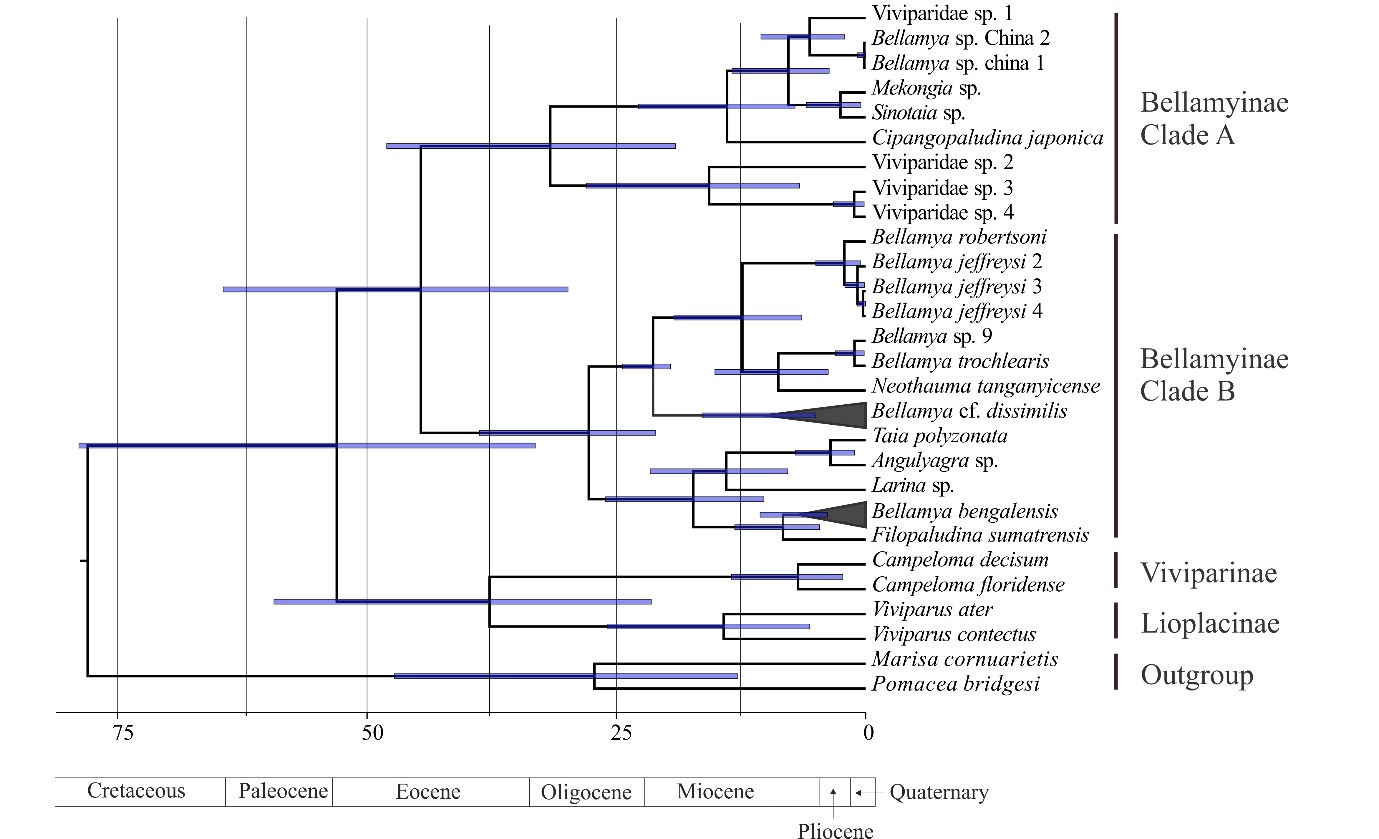 Figure A3: Results of divergence dating analysis using the dataset excluding ambiguous regions in noncoding genes. The horizontal bars at the nodes of the phylogeny represent 95% HPD of the divergence dates at respective nodes. Table A1: A list of specimens from India used in the study with the sampling location# sequences are yet to be submittedTable A2: Sequences downloaded from genebank with accession numbers.*Cipangopaludina japonica is introduced to the USA.- No information can be foundTable A3: Partition schemes and models of sequence of evolution used for different analysesTable A4: Results of species delimitation analysis:Table A5: Model comparison for BioGeoBears analyses; significant P values, the highest log Likelihood score, the best AIC score, and the respective model are shown in bold:Table A6: Probability of the estimated ranges at relevant nodes:Appendix B: Details on usage of fossil calibrationsThe oldest Bellamya bengalensis fossil, unearthed from the late Pliocene deposits in Jammu (Kundal, 2013), was used to calibrate the stem lineage of B. bengalensis. There are reports of B. bengalensis fossils from contemporary or slightly younger deposits from elsewhere in the IS such as Chandigarh (Bhatia & Mathur, 1973), Saketi (Mathur, 1998), Narmada valley (Prashad, 1928). Thus, it can be safely assumed that this lineage existed in IS at that specific period. A lognormal calibration with an offset of 2.2 mya was used because the lineage could not be younger than the age of the fossil (Ho and Phillips, 2009). The stem lineage was calibrated instead of the crown because the stem lineage might have existed much before the extant crown lineages started diversifying and the fossil could have belonged to any point in the stem lineage from the split from its sister group to the beginning of diversification in the crown. Calibrating the stem will make sure all these uncertainties will be taken into consideration.  To allow for the uncertainty in time estimate of the age of the stem lineage the prior was given a broad enough range (2.2–8 mya). The upper age is based on a previous dating attempt that the authors have undertaken using the substitution rate of the COI gene. The oldest African Bellamyinid fossil, unearthed from the Iriri member of the Napak formation and is dated to early Miocene (~19 mya) (Pickford, 2004). A previous study on African Viviparids used this fossil to calibrate the root node of the phylogeny consisting of African Bellamyinid species (Schultheib et al., 2014). Here we used the same logic as before that the African lineage cannot be younger than 19 mya, and the fossil can belong to the stem lineage instead of the crown. Hence, we calibrated the stem African lineage with a lognormal prior and the offset was placed at 19 mya. The upper age of the distribution was 40 mya: the time when Africa collided with Eurasia (Van Yperen et al., 2005). References:Ho, S. Y., & Phillips, M. J., 2009. Accounting for calibration uncertainty in phylogenetic estimation of evolutionary divergence times. Syst. Biol., 58, 367-380.Nath, K. S., 2013. Late Pliocene (Piacenzian Stage) Fossil Molluscs from Upper Siwalik subgroup of Jammu, Jammu and Kashmir, India. Int. res. J. earth sci. 1. 10-17.Mathur A.K., 1998. Additional molluscan fauna and taxonomic review of molluscs from the Siwalik Group and terrace deposits, Himachal Pradesh, Punjab and Haryana, Geosci. J., 191, 33-75.Prashad B., 1928. Recent and fossil Viviparidae - A study in distribution, evolution and palaeogeography, Memmoirs Indian Museum, 8, 153-251.Bhatia S.B. and Mathur A.K.., 1973. Some Upper Siwalik and Late Pleistocene molluscs from Punjab, Himal. Geol., 3, 24- 58.Pickford M, 2004. Palaeoenvironments of Early Miocene hominoid-bearing deposits at Napak, Uganda, based on terrestrial molluscs. Ann. Paléontol. 90, 1–12. https://doi.org/10.1016/j.annpal.2003.10.002Van Yperen, G. C. N., Meijer P. Th., and Wortel, M. J. R., 2005. Rifting in a continental collision setting: the separation of Arabia from Africa. Geophys. Res. Abs. 7, 07396.Schultheiß, R., Van Bocxlaer, B., Riedel, F., Von Rintelen, T., Albrecht, C., 2014. Disjuct distribution of freshwater snails testify to a central role of the Congo system in shaping biogegraphic patterns in Africa. BMC Evol. Biol. 14, 42. https://doi.org/10.1186/1471-2148-14-42Species and individualsBiogeographic subregionSample IDLocationCOI16S rRNA18S rRNA28S rRNAHistone H3Bellamya bengalensis 1ISCES151289.1Bhavanisagar#####Bellamya bengalensis 2ISCES 151222.2Mirzapur#####Bellamya bengalensis 3ISCES 151252.2Swaimadhopur#####Bellamya bengalensis 4ISCES 16383.1Barwani#####Bellamya bengalensis 5ISCES 151115.1Krishnagiri#####Bellamya bengalensis 6ISCES 151180.1Adilabad#####Bellamya bengalensis 7SEACES 16543.1Meleng#####Bellamya bengalensis 8ISM56Aurangabad#####Bellamya bengalensis 9ISARS2Singampatti#####Bellamya bengalensis 10SEA43Imphal#####Bellamya bengalensis 11SEAChun2Kohima#####Bellamya bengalensis 12SEAChun3Kohima#####Bellamya cf. dissimilis 1ISS.SenCoorg#####Bellamya cf. dissimilis 2ISCES 151209.2Mirzapur#####Bellamya cf. dissimilis 3ISCES 16321.1Baripada#####Bellamya cf. dissimilis 4ISCES 16389.1Mangod#####Bellamya cf. dissimilis 5ISCES 16516.1Pandharpur#####Bellamya cf. dissimilis 6IS16523.1Beed#####Bellamya cf. dissimilis 7ISCES 16531.1Nagpur#####Bellamya cf. dissimilis 8SEACES 16559.1Meleng#####Bellamya cf. dissimilis 9IS ARK1Konaje#####Bellamya cf. dissimilis 10ISARS1Singmpatti#####Viviparidae sp. 3SEAChun1Kohima#####Viviparidae sp. 4SEAARM1S. Vanlaiphai#####SpeciesCountryCOI16S18S28SH3Species distributed in SEA and ISSpecies distributed in SEA and ISSpecies distributed in SEA and ISSpecies distributed in SEA and ISSpecies distributed in SEA and ISSpecies distributed in SEA and ISSpecies distributed in SEA and ISBellamya bengalensisIndiaFJ405822FJ405724FJ405677FJ405622FJ405766Species distributed in SEASpecies distributed in SEASpecies distributed in SEASpecies distributed in SEASpecies distributed in SEASpecies distributed in SEASpecies distributed in SEAAngulyagra spVietnamFJ405819FJ405723FJ405675FJ405628FJ405769Bellamya sp.ChinaFJ405824FJ405725--Bellamya sp.ChinaFJ405826FJ405726--FJ405776Cipangopaludina japonicaUSA*FJ405821FJ405736FJ405639FJ405621FJ405777Filopaludina sumatrensisSingaporeFJ405834--FJ405633FJ405770Larina sp.AustraliaFJ405829FJ405733FJ405681FJ405626FJ405764Mekongia sp.VietnamFJ405820FJ405722FJ405676FJ405767Sinotaia sp.VietnamFJ405832FJ405728FJ405688FJ405631FJ405768Taia polyzonataSingaporeFJ405833FJ405727FJ405679FJ405632FJ405771Viviparidae sp. 1ChinaFJ405831FJ405729FJ405687FJ405629-Viviparidae sp. 2ChinaFJ405825FJ405730FJ405686-FJ405775Species distributed in AfricaSpecies distributed in AfricaSpecies distributed in AfricaSpecies distributed in AfricaSpecies distributed in AfricaSpecies distributed in AfricaSpecies distributed in AfricaBellamya sp. 9UgandaFJ405790FJ405703FJ405652FJ405611FJ405740Bellamya jeffreysi 2TanzaniaFJ405804FJ405702FJ405656FJ405583FJ405761Bellamya jeffreysi 3TanzaniaFJ405812FJ405700FJ405654FJ405584FJ405762 Bellamya jeffreysi 4TanzaniaFJ405806FJ405701FJ405651FJ405585FJ405763Bellamya robertsoniMalawiFJ405802-FJ405638FJ405581FJ405747Bellamya trochlearisUgandaFJ405816FJ405691FJ405637FJ405603FJ405741Neothauma tanganyicenseZambiaFJ405788FJ405709FJ405643FJ405598FJ405739Species distributed in the holarctic regionSpecies distributed in the holarctic regionSpecies distributed in the holarctic regionSpecies distributed in the holarctic regionSpecies distributed in the holarctic regionSpecies distributed in the holarctic regionSpecies distributed in the holarctic regionViviparus aterSwitzerlandFJ405830FJ405734FJ405683FJ405630FJ405774Viviparus contectusDenmarkFJ405778FJ405692FJ405635FJ405634FJ405737Campeloma floridensUSAFJ405827FJ405731FJ405684FJ405624FJ405772Campeloma decisumUSAFJ405828FJ405732FJ405680FJ405625FJ405773OutgroupOutgroupOutgroupOutgroupOutgroupOutgroupOutgroupMarisa cornuarietisSouth AmericaFJ439657EU274493EU274545EU274527EU274511Pomacea bridgesiiSouth AmericaFJ439658EU274500EU274553EU274532EU274514RAxMLRAxMLMrBayesMrBayesBeastBeastpartitionsmodelspartitionsmodelspartitionsmodels18S rRNAGTR+I18S rRNAJC18S rRNA, 28S rRNATrNef+GH3 codon position 1, H3 codon position 2, COI codon position 2GTR+IH3 codon position 1, H3 codon position 2, COI codon position 2JCH3 codon position 1, H3 codon position 2, COI codon position 2K80H3 codon position 3GTR+IH3 codon position 3HKY+GH3 codon position 3HKY+G16S rRNAGTR+I16S rRNAGTR+G16S rRNAGTR+G28S rRNA, COI codon position 1GTR+I28S rRNA, COI codon position 1GTR+GCOI codon position 1TrNef+ICOI codon position 3GTR+ICOI codon position 3HKY+I+GCOI codon position 3HKY+I+GMethodSpeciesindividualsSupportPTP Species 1B. bengalensis 2, B. bengalensis 3, B. bengalensis 4, B. bengalensis 5, B. bengalensis 80.36PTP Species 2B. bengalensis 120.89PTP Species 3B. bengalensis 10.74PTP Species 4B. bengalensis 70.42PTP Species 5B. bengalensis 100.42PTP Species 6B. bengalensis 5, B. bengalensis 90.58PTP Species 7B. bengalensis 110.69PTP Species 8B. bengalensis (from Sengupta et al., 2009; see Table A2)0.69PTP Species 1Bellamya cf. dissimilis 30.88PTP Species 2Bellamya cf. dissimilis 2, Bellamya cf. dissimilis 4, Bellamya cf. dissimilis 70.58PTP Species 3Bellamya cf. dissimilis 5, Bellamya cf. dissimilis 60.59PTP Species 4Bellamya cf. dissimilis 1, Bellamya cf. dissimilis 90.35PTP Species 5Bellamya cf. dissimilis 80.7PTP Species 6Bellamya cf. dissimilis 100.81AlternativeNullAlt LikelihoodNull likelihoodAlt AICNull AICP valueBioGeoBears analyses following mPTP results BioGeoBears analyses following mPTP results BioGeoBears analyses following mPTP results BioGeoBears analyses following mPTP results BioGeoBears analyses following mPTP results BioGeoBears analyses following mPTP results BioGeoBears analyses following mPTP results DEC+JDEC-26.6-30.1859.1664.360.0074DIVALIKE+JDIVALIKE-24.64-25.8255.2755.650.12BAYAREALIKE+JBAYAREALIKE-27.55-36.7566.1177.521.8e-05BioGeoBears analyses following PTP results BioGeoBears analyses following PTP results BioGeoBears analyses following PTP results BioGeoBears analyses following PTP results BioGeoBears analyses following PTP results BioGeoBears analyses following PTP results BioGeoBears analyses following PTP results DEC+JDEC-35.71-52.477.41108.97.1e-09DIVALIKE+JDIVALIKE-34.78-47.4775.5698.944.7e-07BAYAREALIKE+JBAYAREALIKE-36.83-70.7979.67145.61.7e-16NodeHighest probabilityRangeSecond highest probabilityRangeBioGeoBears analyses following mPTP results BioGeoBears analyses following mPTP results BioGeoBears analyses following mPTP results BioGeoBears analyses following mPTP results BioGeoBears analyses following mPTP results 1SEA0.98SEA-IS0.0092SEA0.78SEA-IS0.203SEA-IS0.66IS0.144SEA0.98SEA-IS0.018BioGeoBears analyses following PTP BioGeoBears analyses following PTP BioGeoBears analyses following PTP BioGeoBears analyses following PTP BioGeoBears analyses following PTP 1SEA0.92India0.052SEA0.87India0.123India0.98Africa0.00954India0.94SEA0.065SEA0.73India0.266SEA0.72India0.287India0.50SEA0.498India0.50SEA0.499India0.75SEA0.2510India0.71SEA0.2911SEA1India1.15e-24